JEDNODUCHÝ EXPERIMENT – MATERSKÉ MLIEKO ŠKOLSKEJ FYZIKYIvan BaníkKatedra fyziky, Stavebná fakulta, Slovenská technická univerzita, BratislavaAbstrakt: V článku sú opísané jednoduché fyzikálne experimenty z mechaniky, vhodné pre demonštračné účely v školských podmienkach, no súčasne vhodné aj pre samostatné experimentovanie žiakov v domácich podmienkach. Ich cieľom je zvýšiť záujem žiakov o fyziku a eliminovať nežiaduci formálny  prístup k štúdiu.Kľúčové slová: jednoduchý fyzikálny experiment, efektívnosť výučby, mechanika, motiváciaÚvodJednoduchý  fyzikálny experiment  nikdy nestratí svoj význam, práve tak ako je to aj s materským mliekom. To je a zostane tým najlepším, čo dieťaťu pri vstupe do života môžeme dať.  Na tom nič nezmení  – ako som presvedčený - ani technický pokrok, ani nijaká digitalizácia a elektronizácia, ani žiadna  virtuálna realita. Jednoduchý experiment je v školskej fyzike nenahraditeľný.Fyzikálnym experimentom proti pasiviteFyzika, ako je známe, patrí k menej obľúbeným predmetom. Mnohí žiaci ju považujú za ťažkú a berú ju len ako nutné zlo. A pritom práve fyzike treba pripísať najväčšiu zásluhu na tom, že sa svet zmenil, že nastal všestranný technický pokrok a aj s ním súvisiaci relatívny blahobyt. Nejde však iba o postoje, ako také. Ide o potrebu fyzikálneho vzdelávania mladej generácie, ktorú vyžaduje ďalší rozvoj a teda o budúcnosť. A nie je to len náš problém.Škola - prírodovedné predmety v ohrození? V Anglicku konštatujú nadmernú orientáciu školstva na humanitné smery. Prichádzajú však na to, že tento stav je neudržateľný. Ohrozuje priamo technickú konkurencieschopnosť krajiny na zahraničných trhoch. Finančné škrty, vynútené celkovou finančnou situáciou, sa preto na prírodovedné smery nevzťahujú. Finančné kvóty sa obmedzujú iba na humanitných smeroch vysokých škôl. Pripravuje sa celý rad ďalších opatrení. Vyvíja sa tlak, ktorý by mládež orientoval viac na prírodovedu. V USA môže žiak fyziku i matematiku celkom kľudne obchádzať. Veď kredity môže získať na inom, menej náročnom "bojovom poli". Maturita z matematiky nie je povinná. A tak americká mládež sa matematike i fyzike vo veľkej miere vyhýba.U nás bola - pokiaľ ide o zastúpenie prírodných vied, včítane fyziky - situácia kedysi  relatívne lepšia. Práve preto dopadli  snahy o kopírovanie Západu problematicky. Profesor Igor Kluvánek, pôsobiaci na Katedre matematiky SvF STU (zomrel v júli 1993), ktorý viac ako 20 rokov pôsobil na vysokých školách v USA, Kanade a v Austrálii a asi toľko aj u nás doma (jednak predtým, jednak  v posledných dvoch rokoch svojho života) pri jednej verejnej diskusii o školskej problematike na STU povedal: "Kopírovaním, americkej školy si našu školu môžeme len zdevastovať." (V jeho originálnom vyjadrení bolo však posledné slovo tvrdšie a slovenskejšie).Na medzinárodnom Workshope, ktorý sa konal v Bratislave v dňoch od 28. júna do 2. júla 1993 a ktorý organizovala Schola Ludus, vystúpil aj istý americký lektor, pôsobiaci už dva roky na Slovensku v rámci pomoci Západu. Svoje vystúpenie zahájil so slovami. "Áno sme tu na to, aby sme vám pomohli, no ja osobne si myslím, že Slovensko našu pomoc vôbec nepotrebuje". Myslím si, že s tým nemožno celkom súhlasiť, lebo my tú pomoc, a to najmä po jazykovej stránke, potrebujeme veľmi. No z viacerých hľadísk mal americký rečník asi pravdu. Veď sami Američania často diskutujú o kritickom stave vlastného školstva a o potrebe tento stav zmeniť.Škola a znepokojujúce otázky tolerancie Je všeobecne známe, že na Západe je škola príliš tolerantná, že disciplína v nej je veľmi uvoľnená. No sami Angličania konštatujú, že práve vtedy, keď sa v školách - na návrh niektorých pedagógov - disciplína uvoľnila, došlo súčasne aj k prudkému rastu kriminality školskej mládeže. Nuž, asi bude treba hľadať to zdravé optimum - tú povestnú zlatú strednú cestu.  Pred nejakým časom som mal možnosť poznať názory jedného nášho stredoškoláka, ktorý ukončil maturitu v USA a vrátil sa, aby pokračoval v štúdiu na Slovenskej technickej univerzite. Bol som prekvapený, keď okrem iného spomínal, že v americkej škole sa cez prestávku vyslovene bál ísť na toaletu a to z dôvodov terorizovania a ohrozovania zo strany spolužiakov - násilníkov. Na takom stave nemenilo nič ani to, že škola mala vlastných policajtov. Nuž netolerantnosť môže prekvitať aj v škole s tolerantnými učiteľmi. Preberajme preto len to dobré - to, v duchu Komenského.Škola sa celkom bez rozumných a jemných donucovacích a nátlakových prostriedkov veru asi nikdy nezaobíde. Nie je to zas nejaká zvláštna tragédia. Vec sa niekedy nafukuje. Kde-kto si na tomto probléme prihrieva polievočku. Chudák, lebo sám dobre vie, že nemá úplnú pravdu. Život nás všetkých tlačí neraz k múru. Vonkajšie tlaky nás formujú a nútia k prispôsobovaniu sa. Narodili sme sa a do vienka dostali tie najrôznejšie okrajové a začiatočné podmienky. A tieto okolnosti neobchádzajú celkom ani školu. Okrajové a či začiatočné podmienky musí rešpektovať aj žiak. Sprofanované slovo deformácia nemusí mať vždy ten mínusový nádych. Deformovať možno aj v pozitívnom zmysle. Veď nenadarmo naši prarodičia vymysleli: „Ohýbaj ma mamko, pokiaľ som ja Janko...“  Na tom asi nezmenia nič ani "slaďácki" pedagógovia a psychológovia.Škola musí mať svoje optimálne tolerancie i svoj zdravý a iste aj humánny režim a poriadok. Musí maximálne využívať humánne prostriedky umožňujúce rozvoj osobnosti žiaka. Má ho podnecovať k tomu, aby sa sám aktívne chopil každého poznatku všade, kde je to len možné. No súčasne musí eliminovať zo života školy rôzne úchylné a škodlivé spodné prúdy. K tým škola tolerantná byť nesmie, tie musí jednoznačne potierať. Nemôžeme predsa pripustiť stav, aby žiaci nosili do škôl osobné zbrane, aby sa na pôde školy organizovali mafiánske žiacke násilnícke skupiny a aby sa škola stala živnou pôdou pre organizovaný zločin. A taký stav je realitou nejednej americkej školy. Koniec koncov v súkromných školách sa ani na Západe príliš veľa o tolerancii nehovorí. Naopak, dbá sa na poriadok a disciplínu. No a práve tieto školy mávajú ten lepší zvuk i úroveň.Učiť sa musíme od všetkých. Hľadať dobré a osvedčené musíme všade na svete. Iste sa mnoho takých momentov dá nájsť aj na americkej škole. Z ních si treba brať poučenie. No kopírovať bezhlavo by sme asi nemali. Áno, škola môže a musí byť maximálne tolerantná k tomu, čo robí školu ľudskejšou a krajšou. Musí dávať viac priestoru tomu, čo prospieva ku skvalitneniu poznávacieho procesu a ku zvýšeniu záujmu o vzdelávanie sa. No nesmie byť tolerantná k javom, ktoré narušujú plnenie uvedených cieľov. Pojmu disciplína treba dať správne zameranie, aby sa nezneužívala pre chybné a pomýlené ciele. S tým treba plne súhlasiť. Treba eliminovať dril a samozrejme aj disciplínu, ktorá by takú formu štúdia tvrdo vyžadovala. Prečo je fyzika pomerne málo obľúbeným predmetom? Je chyba v predmete ako takom a či v metódach, ktoré sa pri vyučovaní fyziky používajú? Je chyba v učebniciach a či v neprimeranej šírke učiva, ktoré žiaka deprimuje? Je chyba v žiakovom okolí - v prostredí, v ktorom žije?Jediný, kto je mimo podozrenia je, samozrejme, žiak. Ten je, aký je. Tomu v globále nemožno nič vytýkať. Predstavuje vstupný materiál pre školu. Vieme s ním správne "zaobchádzať"? Vieme ho vybudiť k túžbe po poznaní? Máme vôbec šancu súperiť o jeho priazeň so všetkými kanálmi televízie a so všelijakými video a či disco programami?  Môže mať vedecké poznávanie dosť motivačných pák na zaujatie mysle naších žiakov, alebo je učiteľ odsúdený do „role trpených“ zo strany žiakov?Netrúfneme si dať jednoznačnú odpoveď na dané otázky. Nazdávame sa však, že hľadanie nových prístupov je potrebné aj na strane nás - pedagógov. Zrejme nikdy nevyhovieme všetkým, no nebolo by správne sa o to nepokúsiť.  Hlavným nebezpečím, ktoré vo vzťahu žiak - fyzika vystupuje, je verbálny prístup k učivu fyziky, formálne a bezduché drilovanie fyzikálnych poznatkov, poučiek a zákonitostí. Taká fyzika prestáva byť fyzikou, taký fyzikálny poznatok nie je fyzikálnym poznatkom. Je len zvráteným odtlačkom fyzikálnej súvislosti zbytočne zaťažujúcim hlavu žiaka. Je to bezcenný materiál produkujúci len antipatiu k predmetu, lebo za ním sa neskrýva to, čomu hovoríme "chápanie" a teda ani to, čo by sa dalo označiť ako "hrejivý pocit z poznania". A bez tohto pocitu, fyzika nemôže byť nikdy príťažlivou.Z toho však plynie, aby sme sa pri písaní učebníc vyjadrovali veľmi jasne, aby učebnice boli po štylistickej stránke na vysokej úrovni, aby žiak nemusel danú vetu niekoľkokrát čítať, kým pochopí o čom sa v nej píše.Musíme viac využívať reč experimentuFyzika, ako učebný predmet musí plnšie využívať aj "reč experimentu". Týka sa to obzvlášť jednoduchých, názorných a z hľadiska prípravy i z hľadiska finančnej náročnosti tých najdostupnejších experimentov. V tomto smere je skrytých ešte nemálo rezerv. Nové možnosti poskytuje aj informatika. Mnoho podnetov  pre zvyšovanie efektívnosti výučby fyziky prinášajú aj práce 1-12.Osobitnú možnosť ako zlepšiť vzťah žiakov ku fyzike, predstavujú domáce fyzikálne experimenty, ktoré si žiak môže vykonať pomocou bežných a dostupných predmetov aj sám doma. Práve táto cesta môže prispieť k tomu, že fyzika prestane byť v očiach žiakov knižnou vedou, vzdialenou na hony od reálneho života.Domáce experimentovanie sa doteraz v školskom systéme uplatňuje len naozaj výnimočne. Týmto smerom nie sú orientovaní ani budúci pedagógovia - učitelia fyziky. No povzbudzovanie žiakov i študentov k domácemu fyzikálnemu experimentovaniu by malo byť normálnou metódou práce. Môže priniesť väčšie efekty, ako sa na prvý pohľad môže zdať. A malo by sa uplatňovať už od tých najmladších žiakov. Aktuálne je však aj u vysokoškolákov.S uvedenou problematikou úzko súvisia tieto konkrétne skutočnosti: Treba zbierať podnety pre samostatné domáce experimentovanie na každom stupni škôl. Tieto podnety treba poskytnúť učiteľom fyziky, aby ich mohli využiť na usmerňovanie a vybudzovanie žiakov a študentov k takej experimentátorskej činnosti. Vítaná by bola aj samostatná fyzikálna publikácie zameraná na domáce experimentovanie žiakov. Publikáciu tohto druhu by mali podporiť aj MŠ, JSMF, SFS, Centrum vedy pre všetkých Schola Ludus.Jednoduché fyzikálne experimentyV ďalšom opíšeme niekoľko jednoduchých experimentov, vhodných na spestrenie a oživenie výučby fyziky. Môže si ich však vykonať aj sám žiak doma.Guľôčka, ktorá vyskočí z misky a inéPri pokuse použijeme malú guľôčku, ktorú vložíme do plochej kruhovej plastovej misky - podložky pod kvety. Tá máva bočnú stenu mierne sklonenú vzhľadom na zvislý smer (obr. 1) a vytvára tak vlastne kúželovú plochu. Držiac misku v rukách vo vodorovnej polohe, vhodnými pohybmi uvedieme guľôčku do rotácie po obvode misky, napríklad s periódou 1 s (odhadom). 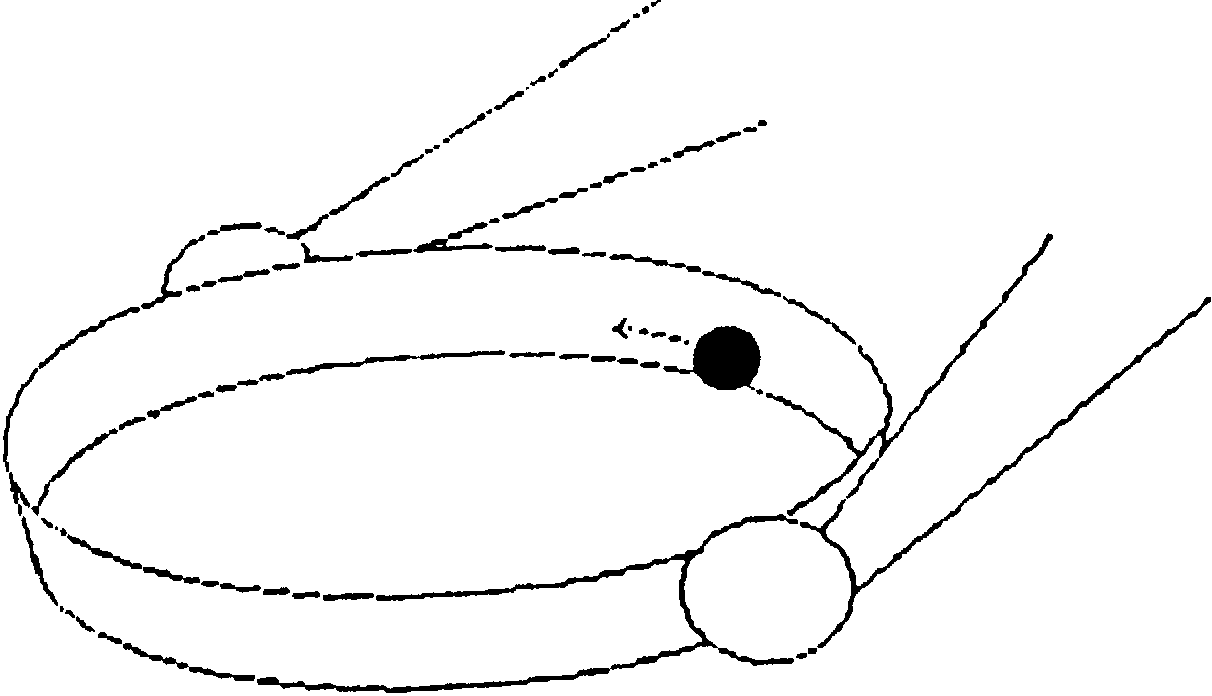 Obr. 1Nadväzujú otázky: Aká je frekvencia rotačného pohybu? Aký uhol opíše sprievodič za  dobu 0,1 s?  Za akú dobu sa opíše uhol 1 rad?  Aká je uhlová frekvencia pohybu? Aká je rýchlosť gulôčky? Aké je zrýchlenie gulôčky?  Potom prejdeme ku zvyšovaniu frekvencie otáčania a položíme otázku. Pri ake frekvencii obiehania guľôčka z misky vyskočí?Kritickú frekvenciu otáčania určíme dopredu - teoreticky. Východiskom pre výpočet je analýza síl pôsobiacich na guľôčku. Kritickej frekvencii zodpovedá stav, pri ktorom výslednica F odstredivej sily Fo a tiaže G je kolmá na bočnú stenu. Pri vyšších otáčkach má výsledná sila už aj zložku mieriacu pozdĺž bočnej steny nahor. Práve tá spôsobuje vypadnutie guľôčky. Pre teoretické určenie kritickej frekvencie obiehania potrebujeme poznať uhol φ sklonu bočnej steny, znázornený na obrázku. Zistíme ho meraním pomocou uhlomeru a pravítka, ktoré priložíme k bočnej stene.Teoretický výpočet overíme potom experimentálne. Urobíme to tak, že postupne zvyšujeme frekvenciu obiehania guľôčky a občas - v kooperácii s inou osobou - zmeriame jej periódu. Tak sa môžeme priblížiť viac-menej ku kritickej frekvencii, pri ktorej guľôčka už z misky vyskočí. Ide však o overenie orientačné. Experiment umožní lepšie si uvedomiť rôzne fyzikálne súvislosti, ktoré tu "hrajú úlohu“. Pri meraní si treba uvedomiť, že za polomer kružnice, po ktorej gulôčka obieha treba vziať vzdialenosť stredu gulôčky od osi misky v polohe, v ktorej gulôčka ešte "sedí" na dne misky (a nie "spodný"polomer nádoby). Rotácia guľôčky na nitiIde o pokus, pri ktorom guľôčku uviazanú na dlhšej niti krútime okolo seba  po vodorovnej kruhovej dráhe (Obr. 2). Jeden koniec nite držíme pritom rukou, zdvihnutou nad hlavou. Tento problém  má dve časti - teoretickú a experimentálnu. V teoretickej časti vypočítame obežnú dobu guľôčky pre niť dĺžky l = 2 m a pre uhol sklonu nite  = 45 stupňov.Obr. 2Po teoretickom vypočítaní obežnej doby loptičky  pristúpime k experimentálnemu overeniu získaného výsledku. V školských podmienkach to robievame  nasledovne: Vyšší  žiak a či študent sa postaví na stôl a gulôčku-loptičku na niti  dĺhej  2 m (ktorej druhý koniec drží v ruke nad hlavou) uvedie do rotačného pohybu okolo seba.  Rýchlosť rotácie pomaly zvyšuje, až kým niť, na ktorej je guľôčka zavesená, nezviera so zvislým  smerom uhol 45. Sklon nite sledujú odhadom prítomní žiaci a  hlásia  aktuálny stav.  Podľa hlásenia  prispôsobuje experimentátor rýchlosť rotácie. Po dosiahnutí správneho sklonu nite, (počas stáleho otáčania) žiaci zmerajú periódu obiehania guľôčky. Konkrétne zmerajú napr. dobu desiatich otáčok, z čoho určia periódu obiehania. Experimentálny výsledok nakoniec porovnajú s teoretickým. Takýmto spôsobom sa  overí správnosť postupu.   Obr. 3Prečo sme doporučili sklon nite 45 stupňov? V prvom rade preto, že takýto sklon nite vieme pri pokuse veľmi dobre vizuálne  odhadnúť. Okrem toho práve, pri takomto sklone je výpočet obzvlášť jednoduchý. Odstredivá sila je  v tomto prípade  rovná tiaži guľôčky, takžePre rýchlosť obiehajúceho bodu potom dostanemePolomer kružnice, po ktorej obieha guľôčka  za uvedených podmienok je , kde l je dĺžka nite. Na základe  zistenej rýchlosti  vypočítame obežnú dobu. PlatíZískaný výsledok porovnáme s teoreticky určenou hodnotou periódy. Podobné porovnanie môžeme urobiť aj pri inej  dĺžke nite. Pre tento pokus je najvhodnejšia  pružná farebná  skákacia loptička, uviazaná na niti. Na  uchytenie nite o loptičku možno použiť napr.  malú skrutku do dreva.  Meranie frekvencie oscilátoraPri tomto pokuse určujeme frekvenciu pravítka, (resp. masívnejšieho noža) ktorého časť je pritlačená k plošine stola a ktorého jeden koniec prečnieva za okraj stola (Obr. 3). Frekvencia prečnievajúcej časti (po jej rozkmitaní) môže byť  dosť vysoká, takže priame sledovanie jednotlivých kmitov nie je reálne. Frekvenciu pravítka môžeme určiť pomocou ľahkého telieska. napr. kúska gumy. Tú postavíme na koniec pravítka (koniec rukoväte noža), ktoré vychýlime a uvoľníme.  Posunutie telieska z rovnovážnej polohy pri uvoľnení  označíme A. Táto veličina reprezentuje amplitúdu kmitov v začiatočnej fáze. Po uvoľnení vyletí teliesko do určitej výšky h. Pre frekvenciu f pravítka platí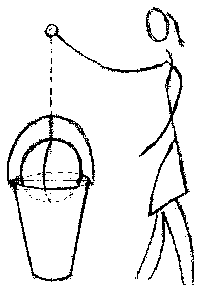 Obr. 4Uvedený vzťah plynie z nasledovnej úvahy: V prvom rade predpokladáme, že  ľahké teliesko prakticky neovplyvní kmity pravítka.  Kmitanie  pravítka považujeme za harmonické. Miesto (bod pravítka), na ktoré je položené teliesko koná kmitavý pohyb, pre ktorý možno písaťx = A sin t Rýchlosť tohto bodu je v = A cos t Maximálna rýchlosť tohto bodu  bude teda vmax= A = A2fTakou rýchlosťou však vyletí minca po uvoľnení pravítka smerom nahor. Túto rýchlosť však možno určiť z výšky h, akú dosiahne „vystrelené teliesko. Platí Obr. 5 vmax =  Z posledných dvoch vzťahov plynie hore uvedený vzťah pre frekvenciu pravítka.Loptička a vedierko. Loptička a vedierko (Obr. 4) reprezentujú pri pokuse izolovanú sústavu, zavesenú na tenkej niti. Obe časti sústavy sú spojené pružnou gumou. Ak loptičku na začiatku natočíme okolo zvislej osi a obe časti sústavy v tom istom okamihu uvoľníme, konajú tieto časti kmitavé rotačné pohyby, pričom sa v každom okamihu otáčajú navzájom opačne. Celkový moment hybnost sústavy je stále nulový.Pohyb ťažiska v homogénnom gravitačnom poliPri tomto experimente ide o sústavu dvoch navzájom viazaných "hmotných bodov". Vytvoríme ju pomocou troch matíc a nite (obr. 5). Jeden hmotný bod bude reprezentovať jedna matica, druhý dvojica takých istých matíc. Sústava matíc je spojená niťou. Ak uvedenú sústavu vyhodíme tak, že vyvoláme aj jej intenzívnu rotáciu, konajú oba hmotné body zložité krivočiare pohyby. Ťažisko sústavy  sa však bude  pohybovať podobne  ako vyhodený kameň,  teda po hladkej  parabole. Aby sme si to  mohli experimentálne overiť, musíme ťažisko sústavy najprv zviditeľniť. Urobíme to tak, že do ťažiska umiestníme bielu stolno-tenisovú loptičku. 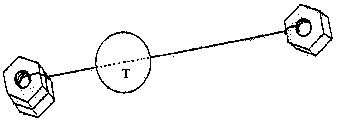 Obr. 6V našom prípade sa ťažisko nachádza v jednej tretine vzdialenosti oboch hmotných bodov. Cez loptičku prevlečieme niť, spájajúcu oba hmotné body (obr. 6). Loptičku fixujeme na niti vytvorením uzlíkov v tesnej blízkosti otvorov, ktoré sme do loptičky predtým urobili. Sústavu vyhadzujeme nahor tak, že ju chytíme za jeden koniec a pri vyhodení sa snažíme ju čo najviac roztočiť. Napriek intenzívnej rotácii sústavy sa loptička-ťažisko pohybuje „hladko“ ako kameň - po parabole. Ak loptičku vysunieme z ťažiska sústavy, bude táto pri vyhodení konať už zložitejší pohyb.Zvláštne  (dvojbodové) fyzikálne kyvadloObr. 7Ten, kto chce aktívne zvládnuť  súvislosti, týkajúce sa fyzikálneho kyvadla, sa môže v domácich podmienkach pohrať  s jednoduchým dvojbodovým domácim fyzikálnym kyvadlom, znázorneným na obr. 7. Kyvadlo sa zhotoví  z  limo-trubičky, ihly a  štipcov na prádlo. Ihlu prebodneme cez limo-trubičku  kolmo na trubičku mimo je ťažiska. Potom na trubičku pripneme dva, resp. viac „štipcov“ na prádlo tak, aby pozdĺžne osi štipcov boli rovnobežné s ihlou. Takto pripravenú sústavu  zavesíme potom napr. na dve rovnobežne  pravítka,  položené na stôl. Pravítka zaťažíme napr. knihou. Pravítka prečnievajú  trochu za okraj stola a  sú postavené v takej vzdialenosti od seba a kolmo na príslušnú hranu stola, aby umožňovali opreť o ne konce ihly. Aby opísaná sústava bola schopná  na ihle kmitať,  treba oba štipce umiestniť na limo-trubičke po jej opačných stranách. To preto, aby ťažisko sústavy moc nevybočilo „von z  limo-trubičky“. Ináč by sústava  visela  na jednom konci ihly a druhý by bol voľný. Kmitanie okolo ihly by nebolo možné. Ak správne vyváženú sústavu vychýlime z rovnovážnej polohy a uvoľníme,  koná táto kmity okolo osi určenej ihlou. S  opísaným kyvadlom môžeme vykonať konfrontačné meranie.  Spočíva  v tom, že pre danú polohu štipcov na trubičke určíme výpočtom periódu  kmitov kyvadla a zistenú hodnotu overíme-konfrontujeme potom priamým meraním. Keďže hmotnosť limo-trubičky je v porovnaní s hmotnosťami štipcov  veľmi malá, ide vlastne o kyvadlo tvorené nehmotnou tyčkou a dvoma  hmotnými bodmi.Zákon zachovania momentu hybnosti s maticouObr. 8Silnejšiu niť  prevlečieme cez  malú trubičku (napr. z pera) a na jej jeden  koniec uviažeme kovovú maticu (obr. 8 ). Trubičku chytíme do jednej ruky a držiac druhou rukou ďalší koniec nite uvedieme maticu  do rotačného pohybu vo zvislej rovine. V priebehu deja  rotujúcu časť nite postupne skracujeme ťahaním druhého konca nite, čím zmenšujeme "polomer rotácie". Pozorujeme, že rýchlosť  matice sa zvyšuje. Je to dôsledkom zákona zachovania momentu hybnosti. Pri pokuse ide o centrálnu (stredovú) silu, ktorá vďaka niti pôsobí vždy smerom do ústia trubičky. Moment hybnosti sústavy vzhľadom na dané centrum  je preto konštantný - je určený súčinom mvr, kde r je dĺžka nite a v tangenciálna  zložka rýchlosti, ktorá sa pri pomalom vťahovaní nite prakticky rovná celkovej rýchlosti matice. Radiálna zložka rýchlosti je pri reálnom pokuse veľmi  malá. Podľa zákona zachovania momentu hybnosti možno písať Obr. 9mvr = konštodkiaľv    1/rZ uvedeného vyplýva, že pri zmenšovaní  dĺžky nite r  sa musí rýchlosť rotujúcej matice  zvyšovať. Viazané oscilátory netradičneVlastnosti dvoch viazaných oscilátorov možno demonštrovať aj spôsobom znázorneným na obr. 9. Ako držiak použijeme obrátenú stoličku, ktorú umiestníme vo vhodnej polohe na stôl. Okolo dvojice nôh stoličky natiahneme uzavretú sľučku širšej galantérskej gumy. Oscilujúcimi telesami, ktoré zavesíme na napnutý gumový pás budú  dve vidličky. Vidličky sa držia gumového pásu sami. Ak uvedieme do kmitavého pohybu jeden z oscilátorov, kmity sa prenášajú aj na druhý a oba si začnú vymienať energiu. Tesnosť väzby meníme zmenou vzdialenosti oscilátorov na páse, resp. zmenou napätia gumového pásuObr. 10Vynútené kmity - rezonacia s metlouPokus, znázornený na obr. 10 a 11 si môže vykonať doma každý žiak, či študent.  Metla M je svojím "pracovným" koncom položená na podlahe. V danej šikmej polohe ju držíme pomocou pásika galantérskej gumy g, ktorej horný koniec držíme v ruke.  Periodickým pohybom ruky v smere hore-dole rozkmitáme metlu, pričom sledujeme amplitúdu koncového bodu K metly. Tá výrazne závisí od frekvencie kmitov ruky. Aby horný koniec gumy  kmital stále s tou istou amplitúdou, jeho pohyb vhodným spôsobom vymedzíme napr. v rámci  oka nožníc,  úška hrnčeka a pod. (Obr. 11).Experiment s latou 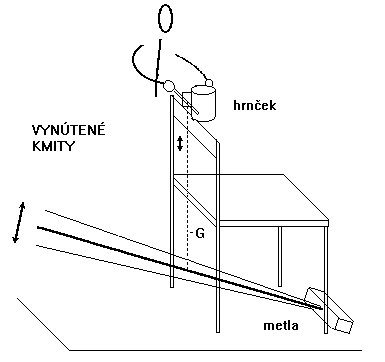 Obr. 11Pri pokuse podľa obr. 12 injekčnou striekačkou vystriekneme malé množsvo vody (napr. 2 ml)    na istý bod pokojnej dosky  zavesenej na niti a to v smere kolmom na dosku.  Horný koniec nite držíme  v ruke. Latu držíme tesne nad plošinou stola a po výstrele počítame sekundy (orientačne). Po uplynutí napr.  3 sekund rotáciu laty zastavíme tým, že latu rýchle zložíme na plošinu stola.  Urobíme to  tým, že náhle znížime  úroveň ruky, ktorou držíme niť a druhou rukou súčasne latu rýchle pritlačíme k povrchu stola.  Tým fixujeme  polohu laty v okamihu po uplynutí troch sekund od výstrelu.  Z toho  potom ľahko určíme uhol pootočenia dosky za dobu 3 s.  Z uvedených údajov môžeme približne určiť uhlovú rýchlosť dosky a na jej základe aj moment hybnosti dosky po výstrele. Pre moment hybnosti platí   b =I.  Pre homogénnu dosku  dĺžky d a hmotnosti M je však moment zotrvačnosti pre  zvislú os rotácie určený vzťahom  I = 1/12 M d2 . Keďže platí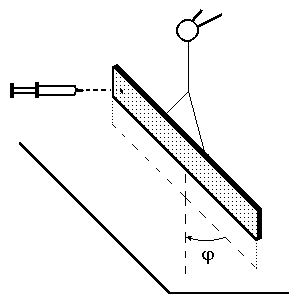 Obr. 12kde   je zistený uhol pootočenia laty za dobu  t = 3 s.  Na základe uvedených údajov vieme už vypočítať moment hybnosti dosky po náraze „strely“.  Tento moment musí byť zhodný so začiatočným momentom hybnosti strely tesne pred nárazom. (Pritom predpokladáme, že vodná strela sa po náraze na dosku  zastaví, čo je prakticky splnené. V každom prípade je však táto  rýchlosť  už  malá, takže moment hybnosti vodnej strely po náraze môžeme zanedbať). Pre moment hybnosti strely pred nárazom platí   b = mvr, kde r je vzdialenosť miesta zásahu dosky od osi o určenej zvislou niťou.  Porovnaním oboch momentov hybnosti dostaneme mvr = I, resp.z čoho pre rýchlosť strely plyniePre výpočet potrebujeme zistiť dĺžku d a hmotnosť M dosky, uhol pootočenia dosky    za zvolenú dobu   t  (3 s), ako aj "zámerné" rameno r. Hmotnosť  m strely je určená objemom  vystrieknutej vody, pričom jednému mililitru zodpovedá hmotnosť 1 g.Literatúra1	BANÍK, I. a kol.: Fyzika netradične 1- Mechanika, 3. vydanie, Vyd. STU v Bratislave, 2007, 469 s., ISBN 978-80-227-2613-92	BANÍK, I., BANÍK, R.: Kaleidoskop učiteľa fyziky 1-10, MC mesta Bratislavy, 1992-20003	BELLUŠ, M.: Fyzika naša každodenná, Zborník: Šoltésove dni 1998, Fyzika okolo nás, MC mesta Bratislavy, Bratislava 1999, ISBN 80-7164-257-64	BEŇUŠKA, J.: Jednoduchý experiment vo fyzike a možnosti internetu, Metodicko-pedag. centrum, Banská Bystrica, 2003, ISBN 80-8041-454-85	HALUSKOVÁ, S.: Jednoduchý pokus – motivačný prvok na prednáške, Zborník: Tvorivý učiteľ II., Národný festival fyziky 2009,  Smolenice 19-22, apríl 2009,  SFS, Vyd. Equilibra, s.r.o., Košice.2009, s.44-47,  ISBN 978-80-969124-8-36	HOLEC, S. a kol.: Integrovaná prírodoveda v experimentoch, Virtuálne laboratórium, FPV UMB, Banská Bystrica.7	HOLEC, S.: Posilnenie experimentálnej bázy výučby prírodovedných predmetov,  Vybrané problémy  z didaktiky prírodovedných predmetov, Banská Bystrica, UMB, FPV,  1999, s. 5-35,  ISBN 80-8055- 181-08	KIREŠ, M.: Rozvíjanie fyzikálneho myslenia študentov experimentálnym riešením úloh, Zborník: Tvorivý učiteľ II., Národný festival fyziky 2009,  Smolenice 19-22. 4. 2009,  SFS, Vyd. Equilibra s.r.o., Košice.2009,  s. 163-167, ISBN 978-80-969124-8-39	KRUPA, D, KIREŠ, M.: Tvorivý učiteľ fyziky, Zborník príspevkov z pracovného seminára, 22-25, 2006 v Smoleniciach, Vyd. EQUILIBRA s.r.o. 200810	ONDEROVÁ, Ľ., JEŠKOVÁ, Z., KIREŠ, M., GREJTÁK, V.: Physical Concepts Understanding with a Help of Multimedia Tools, Int. Conf. Teaching and Learning Physics  in New Contexts, Physics and ICT in Teaching and Learning Process,  19-23, july 2004 Univerzita Ostrava, GIREP 2004, Ostrava,  p. 151-152,  200411	ONDEROVÁ, Ľ.: Netradičné experimenty vo vyučovaní fyziky, Prešov, Metodické centrum 2002, 75 s. ISBN 80-8045-253-9  12	ONDEROVÁ, Ľ.: 2007, Hračky a ich miesto vo vyučovaní fyziky, MIF -  didaktický časopis učiteľov MIF, roč. XVI, 2007, č. 30, s. 52-58, ISBN 1335-7794Adresa autoraIvan Baník, prof., RNDr., CSc.katedra fyziky, Stavebná fakulta STU813 68 Bratislava, Radlinského 11,e-mail: ivan.banik@stuba.sk